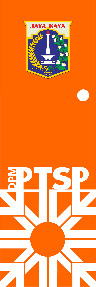 		Bidang KesehatanChecklist PersyaratanKelengkapan Berkas: CatatanKet : Mohon memberi catatan apabila pemohon datang lebih dari satu kali atau mengalami hambatan dalam langkah prosedurNo.                /Izin Praktik Perekam Medis (di Fasilitas Pelayanan Kesehatan)KewenanganUP PMPTSP KecamatanPengertianBukti tertulis pemberian kewenangan untuk menjalankan pekerjaan Perekam Medis pada fasilitas pelayanan kesehatan.Dasar HukumPeraturan Menteri Kesehatan Nomor 45 Tahun 2015 tentang Izin dan Penyelenggaraan Praktik Elektromedis Diajukan Melalui WebJakevoNoPersyaratanAdaTidakada1Menginput Formulir Izin Praktik Perekam Medis secara elektronik melalui Jakevo.jakarta.go.,id2Identitas Pemohon/Penanggung Jawab (Scan Asli)WNI :  Kartu Tanda Penduduk (KTP- el) dan Kartu Keluarga (KK) WNA : Kartu Izin Tinggal Terbatas (KITAS) atau VISA / Paspor 3Izin Sarana :Izin Operasional / Sertifikat Standar yang telah terverifikasi untuk tenaga medis / tenaga kesehatan  pada fasilitas pelayanan kesehatan NIB dan Sertifikat Standar belum terverifikasi untuk tenaga medis / tenaga kesehatan penanggung jawab pada fasilitas pelayanan kesehatan baru4Surat Tanda Registrasi (STR) Perekam Medis yang masih berlaku (Scan yang dilegalisasi), jika e-STR (lampiran Scan Asli)5Ijazah (Scan Asli)6Surat keterangan sehat dari dokter yang memiliki Surat Izin Praktik (SIP)7Surat pernyataan mempunyai tempat kerja di Fasilitas Pelayanan Kesehatan8Pasfoto terbaru ukuran 4x6 cm berlatar belakang merah9Surat keterangan dari pimpinan sarana pelayanan kesehatan yang menyatakan bekerja pada sarana yang bersangkutan10Surat pernyataan akan mentaati peraturan yang berlaku dan melaksanakan etika profesi (bermaterai sesuai peraturan yang berlaku)NoLangkah ProsedurTgl DiterimaTgl PenyelesaianParaf1Front Office2Tim TeknisSurvey / Tidak Survey3Kasubag TU4Kepala Unit PTSP5Petugas penomeran6Front OfficeWaktu PenyelesaianBiaya RetribusiMasa Berlakuuntuk praktik perorangan : 7 Hari kerja, faskes: 3 Hari kerja-5 Tahun